Муниципальное бюджетное дошкольное образовательное учреждение «Чечеульский детский сад общеразвивающего видас приоритетным осуществлением деятельностипо физическому развитию детей»за 2019 – 2020 учебный год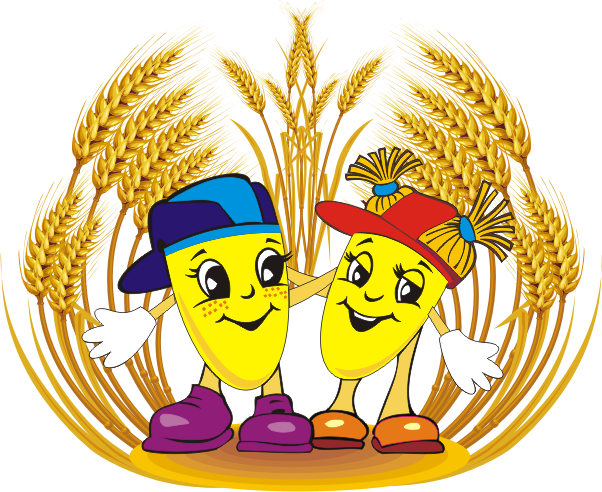 Июнь2020г.Уважаемые родители, педагоги,общественность, друзья и партнёры ДОУ!Предлагаем вашему вниманию публичный доклад, в котором представлены результаты деятельности МБДОУ «Чечеульский детский сад общеразвивающего вида с приоритетным осуществлением деятельности по физическому развитию детей» за 2018 /2019 учебный год.Цель настоящего доклада – обеспечить диалог и согласовать интересы всех участников образовательных отношений, проинформировать общественность, родителей (законных представителей) об образовательной деятельности, основных результатах функционирования детского сада, планируемых мероприятиях и направлениях его развития.СОДЕРЖАНИЕЧасть I ОБЯЗАТЕЛЬНАЯОбщие характеристики образовательного учреждения1.1. Тип, вид, статус образовательной организации: дошкольное образовательное учреждение, бюджетное, муниципальное.1.2. Лицензия на образовательную деятельность: серия №7084-л от 23.10.2012г., выдана службой по контролю в области образования Красноярского края.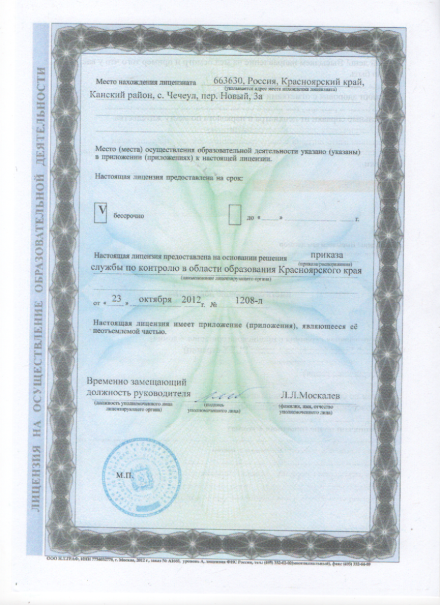 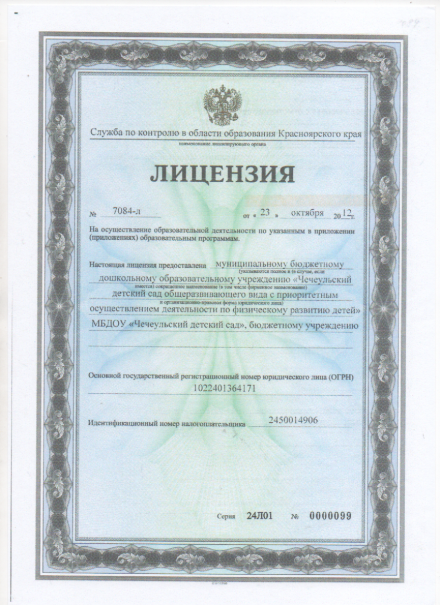 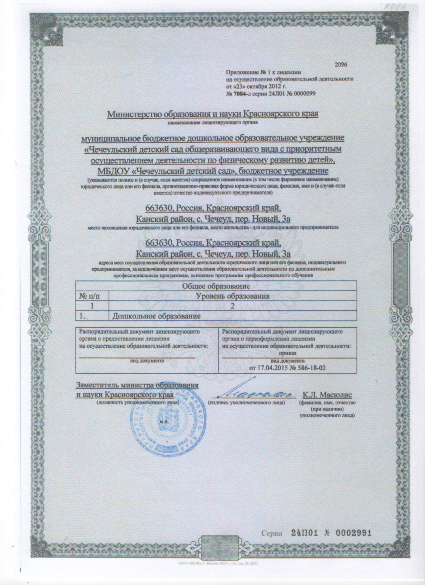 1.3. Местоположение: 663630, Красноярский край, Канский район, село Чечеул, переулок Новый, 3а.МБДОУ «Чечеульский детский сад» расположен в жилом районе села вдали от производящих предприятий.1.4. Режим работы: с 7.30 до 18.00 (10.5 часовое пребывание детей), пятидневная рабочая неделя с понедельника по пятницу включительно, выходные дни: суббота, воскресенье, нерабочие праздничные дни.1.5. Структура и количество групп: в отчетный период в детском саду функционировало 7 групп, из них:Количество мест и воспитанников. Здание детского сада рассчитано на 140 мест. Фактическая наполняемость на конец отчетного периода составляет 148 детей.Наполняемость групп. Количество детей в группах определено в зависимости от площади групповых и физико-психических особенностей детей. За отчетный год отмечено повышение числа воспитанников в группах.Наличие групп. Групп кратковременного пребывания – нет.На базе МБДОУ «Чечеульский детский сад» функционирует консультативный пункт – оказание родителям (законным представителям) ранней помощи в воспитании и образовании детей.Прием детей в дошкольное учреждение осуществляется в соответствии с «Положением о порядке приема детей в ДОУ, реализующее основную образовательную программу дошкольного образования», по личному заявлению родителя (законного представителя) ребенка. Отношения между образовательным учреждением и родителями (законными представителями) воспитанников строятся на договорной основе.1.6. Структура управленияУправление образовательной организацией осуществляется на принципах единоначалия и самоуправления, в соответствии с законодательством российской Федерации с учетом особенностей установленных Федеральным законом от 29.12.2012г. №273-ФЗ «Об образовании в Российской Федерации».Единоличный исполнительный орган: заведующий Сергиенко Нелли Ивановна.Телефон: 8 (39161)78-1-23, 8-983-291-09-55.Коллективные органы управления:- Управляющего совета учреждения- Педагогического совета.Общественные органы управления:- Общего собрания трудового коллектива учреждения- Профсоюзного комитета- Родительского совета.1.7. Контактная информацияАдрес электронной почты: checheul-dou2013@yandex.ru Адрес сайта: http://чечеульский-дс.рфКонтактные телефоны: 8 (39161) 78 1 23Заведующий МБДОУ «Чечеульский детский сад» Нелли Ивановна Сергиенко - 8-983-291-09-55.Заместитель заведующего по административно – хозяйственной части Наталья Владимировна Мамонова – 8-983-283-59-04.Старший воспитатель Ольга Александровна Яковлева – 8-983-164-29-14.Особенности воспитательно - образовательного процесса2.1.Содержание обучения и воспитания детей.Образовательный процесс в детском саду строится в соответствии с Основной образовательной параграммой дошкольного образования МБДОУ «Чечеульский детский сад» разработанной на основе и с учетом положений Федерального государственного образовательного стандарта дошкольного образования, в структуру, которой входит примерная образовательная программа «От рождения до школы» Н.Е. Вераксы, Т.С. Комаровой, М.А. Васильевой.Программа направлена на достижение следующих целей: охраны и укрепления физического и психического здоровья детей, в том числе эмоционального благополучия; обеспечения равных возможностей для полноценного развития каждого ребенка в период дошкольного детства независимо от места жительства, пола, нации, языка, социального статуса, психофизических и других особенностей (в том числе ограниченных возможностей здоровья); обеспечение преемственности целей, задач и содержания образования, реализуемых в рамках образовательных программ различных уровней (далее – преемственность основных образовательных программ дошкольного и начального общего образования);Решение следующих задачи:- создание благоприятных условий развития детей в соответствии с их возрастными и индивидуальными особенностями и склонностями, развития способностей и творческого потенциала каждого ребенка как субъекта отношений с самим собой и другими детьми, взрослыми и миром; - объединения обучения и воспитания в целостный процесс на основе духовно – нравственных и социокультурных ценностей и принятых в обществе правил и норм поведения в интересах человека, семьи, общества;- формирование общей культуры личности детей, в том числе ценностей здорового образа жизни, развития их социальных, нравственных, этических, интеллектуальных физических качеств, инициативности, самостоятельности и ответственности ребенка, формирования предпосылок учебной деятельности;- обеспечение вариативности и разнообразия содержания Программы и организационных форм дошкольного образования, возможности формирования Программ различной направленности с учетом образовательных потребностей, способностей и состояния здоровья детей;- формирования социокультурной среды, соответствующей возрастным и индивидуальным, психологическим и физиологическим особенностям детей;- обеспечение психолого педагогической поддержки семьи и повышения компетентности родителей (законных представителей) в вопросах развития и образования, охраны и укрепления здоровья детей.Содержание программы обеспечивает развитие личной мотивации и способности детей в различных видах деятельности и охватывает направления и развития образования детей, представленные в образовательных областях:- социально - коммуникативное развитие,- познавательное развитие,- речевое развитие,- художественно - эстетическое развитие,- физическое развитие.Содержание образовательного процесса в детском саду было выстроено сучетом программ:И.А. Образовательный процесс строится на основе баланса специально организованных занятий, свободной самостоятельной деятельности детей и совместной деятельности взрослого с детьми. Развитие ребенка в образовательном процессе детского сада осуществляется целостно в процессе всей его жизнедеятельности. Особенностью организации образовательной деятельности является такая форма совместной деятельности педагога и детей, которая планируется и целенаправленно организуется воспитателем с целью решения определенных задач развития, воспитания и обучения.Непосредственно образовательная деятельность основана на организации педагогом видов деятельности заданных ФГОС дошкольного образования.Игровая деятельность представлена в образовательном процессе детского сада в разнообразных формах – это дидактические и сюжетно – дидактические, развивающие, подвижные игры, игры – путешествия, игровые проблемные ситуации, игры – инсценировки, игры – этюды. Организация сюжетно – ролевых, режиссерских, театрализованных игр и игр драматизаций осуществляется преимущественно в режимные моменты (в утренний отрезок времени и во второй половине дня).Коммуникативная деятельность направлена на решение задач связанных с развитием свободного общения детей и освоением всех компонентов устной речи, освоение культуры общения и этикета, воспитание толерантности, подготовки к обучению грамоте (в старшем дошкольном возрасте). Коммуникативная деятельность включается во все виды детской деятельности, в ней находит отражение опыт, приобретаемый детьми в других видах деятельности.Познавательно – исследовательская деятельность включает в себя познание детьми объектов живой и неживой природы, предметного и социального мира, безопасного поведения, освоение средств и способов познания (моделирования, экспериментирования), сенсорное и математическое развитие детей. Восприятие художественной литературы и фольклора организуется педагогами как процесс слушания детьми произведений художественной и познавательной литературы, направленный на развитие читательских интересов детей, способности восприятия литературного текста и общения по поводу прочитанного. Чтение художественной литературы организовывается как непосредственное чтение воспитателем вслух, так и через прослушивание аудиозаписи, просматривание мультфильмов.Конструирование и творческая деятельность осуществляется разными видами художественно – творческой деятельности (рисование, лепка, аппликация).Музыкальная деятельность организовывается в процессе музыкальных занятий, которые проводятся музыкальным руководителем в музыкальном зале.Двигательная деятельность осуществляется в процессе занятий физической культурой, требования, к проведению которых согласуются с положениями действующего Сан ПиН.Нормы и требования к нагрузке детей по количеству и продолжительности соответствовали требованиям Сан Пин. При построение образовательного процесса, учебная нагрузка устанавливалась с учетом следующих орентиров:- количество НОД в первой половине дня для малышей и средней группах не превышает двух занятий, а в сташей и подготовительной группах – трех.- продолжительность занятийОхрана и укрепление здоровья детей.Базой для реализации образовательной программы является укрепление физического и психического здоровья воспитанников, формирование у них основ двигательной и гигиенической культуры.Здоровье детей, посещающих ДОУ, является предметом пристального внимания педагогического коллектива. Для организации оздоровительной работы в детском саду имеется музыкально – спортивный зал со спортивным оборудованием, прогулочные участки с оборудованием для физического развития, на территории детского сада организованы места для подвижных игр на асфальте и для занятия на велосипедах.Физическое здоровье детей непрерывно связанно с их психическим здоровьем, эмоциональным благополучиемС целью укрепления физического и психического здоровья воспитанников в ДОУ традиционно проводятся специально организованные мероприятия. Физкультуно-оздровительная работа включает в себя профилактические и физкультурно-оздоровительне мероприятия:- утренняя гимнастика;- физкультурные занятия (в зале, на улице);- гимнастика пробуждения после дневного СА с использованием нетрадиционного физкультурного оборудования (массажные дорожки, коврики, дорожки «здоровья»)- ежедневные прогулки не менее 3.5 – 4 часов;- подвижные игры на воздухе;- десятиминутки между занятиями для снятия утомления и повышения двигательной активности;- физминутки на занятиях с целью снятия утомления детей;- в группах центры движений для самостоятельной деятельности детей;- воздушные ванны;- сон с доступом свежего воздуха;- сбалансированное детское питание ( 10 – и дневное);- включение в рацион питания овощей и фруктов;- спортивные праздники и развлечения;- походы.- С-витаминизация, ароматерапия;- родительский клуб «Крепыши».Физкультурно – оздоровительная работа направлена на решение программных задач физического воспитания и развития, на обеспечение двигательного режима и активности, на сохранение и укрепление психического здоровья детей.Для качественной реализации данных направлений и обеспечения эмоционального комфорта детей в ДОУ в педагогическом процессе используются современные образовательные и здоровьесбьерегающие технологии:Технологии обучения здоровому образу жизни:- коммуникативные игры;- занятия из серии «О правильном питании», «Валеология»;- самомассажи;- игротерапия;Коррекционные технологии:- арт – терапия (игры с песком);- су – джок терапия;- сказкотерапия;- музыкотерапия;- логоритмика.Технологии сохранения и стимулирования здоровья:         - динамические паузы;         - пальчиковая гимнастика и игры;         - гимнастика для глаз;         - подвижные и спортивные игры;         - релаксация;         - дыхательная гимнастика;         - гимнастика для профилактики осанки и плоскостопия.Более благоприятное течение адаптации вновь прибывших детей обеспечивается через мероприятия:- анкетирование родителей с целью изучения индивидуальных особенностей каждого ребенка;- гибкий график последовательного введения вновь прибывших детей, постепенное увеличение времени пребывания в группе;- создание эмоционального комфорта при организации дневного сна;- просвещение родителей в вопросах охраны и укрепления здоровья детей (консультации групповые, индивидуальные, стендовые; работа родительских клубов). Организация специализированной (коррекционной) помощи детям (деятельность педагога - психолога, учителя - логопеда).Эффективность коррекционной работы, как непрерывного педагогического процесса во многом определяется качеством и уровнем взаимосвязи и преемственности всех его участников.Для организации коррекции развития детей в ДОУ осуществляется взаимодействие специалистов: воспитателей, педагога – психолога, учителя – логопеда, инструктора по ФК, музыкального руководителя, медработника и родителей в единстве требований к организации работы по преодолению имеющихся у детей нарушений. Деятельность специалистов стоиться в соответствии с рабочими программами.Для оказания коррекционной ревой помощи детям дошкольного возраста, имеющим различные речевые нарушения, учителем – логопедом организованна коррекционно-развивающая работа. Логопедические занятия посещают -  воспитанников в возрасте от 5 до 7 лет. Обследованно – 72 ребенка, выявлено 41 ребенок, нуждающие в коррекционной работе с учителем – логопедом.В результате работы наблюдается положительная динамика – 75%.Дополнительное образование.Дополнительное образование в ДОУ представлено через совместную деятельность – «кружки».Образовательная программа ДОУ обеспечивает дополнительное образование воспитанников по следующим направлениям:Программы преддошкольного образования.В связи с сложившейся ситуацией в мире, педагоги проводили обследование воспитанников подготовительной группы на предмет оценки сформированности предпосылок к учебной деятельности в марте в количестве 22 человек. Задания позволили оценить уровень сформированности предпосылок к учебной деятельности: возможность работать в соответствии с фронтальной инструкцией (удержание алгоритма деятельности), умение самостоятельно действовать по образцу и осуществлять контроль, обладать определенным уровнем работоспособности, а также вовремя остановиться в выполнении того или иного задания и переключиться на выполнение следующего, возможностей распределения и переключения внимания, работоспособности, темпа, целенаправленности деятельности и самоконтроля.Результаты педагогического анализа показывают преобладание детей с высоким и средним уровнями развития при прогрессирующей динамике на конец учебного года, что говорит о результативности образовательной деятельности в детском саду.Социальное партнерство учрежденияДОУ эффективно взаимодействует с социальными партнерами, организациями села и службами города. Педагоги принимают активное участие в выставках и выступают на научно-практических конференциях.В 2018 – 2019 учебном году МБДОУ «Чечеульский детский сад» активно сотрудничал с:Чечеульской библиотекой – филиал (участие детей, педагогов, сотрудников библиотеки в совместных проектах, экскурсиях, викторинах, театральных постановках);Чечеульской детской школой искусств (занятие воспитанников ДОУ в секциях по хореографии, ИЗО – творчества);ДЮСШ «Олимпиец» ( проведение спортивных занятий, организация сдачи норм ГТО педагогами и старшими воспитанниками ДОУ);Чечеульским домом культуры (участие в мероприятиях организованных ДК);Чечеульской СОШ (проведение совместных с учителями родительских собраний; участие в педагогических советах в детском саду и в школе; экскурсии в школу детей подготовительных групп; сотрудничество с Краеведческим музеем «Наследие» проведение совместных акций);Сотрудниками, закрепленными за нашим детским садом Отделом по связям с общественностью МО МВД ОГИБДД России «Канский» (организация бесед, утренников с участием инспекторов, участие в акциях «Декада дорожной безопасности» http://чечеульский-дс.рф/2019/02/25/dorozhnaya-bezopasnost/ ).Совместная работа помогает обогатить образовательный процесс по всем направлениям развития детей.Основные формы работы с родителями (законными представителями).Взаимодействие дошкольного образовательного учреждения и родителей детей, посещающих ОУ, направлено на организацию единого пространства развития ребенка и основывается на вовлечение семей в образовательный процесс ДОУ.В детском саду сложилась система мероприятий с родителями детей. в основе этой системы- изучение контингента родителей, педагогическое просвещение, информирование родителей, включение родителей в образовательный процесс, привлечение родителей к участию в реализации основной образовательной программы ДОУ.Ежегодное изучение мнения родителей о качестве образовательной деятельности позволяет нам видеть сильные стороны образовательной деятельности и выделять стороны, требующие корректировки и улучшения.Опыт работы показывает, что осознанное включение родителей в единый, совместный с педагогами процесс воспитания ребенка, позволяет значительно повысить его эффективность.Наиболее эффективными формами работы с родителями в отчетном периоде стали:- родительские собрания, которые проходят в нетрадиционной форме (круглый стол, викторина, дискуссии, мастер – классы, чаепития и м.д.);- мастер- классы;- индивидуальные консультации заведующего, специалистов, воспитателей детского сада;- анкетирование;- организация и проведение праздников, театральных постановок с участием родителей;- конкурсы;- выставки детско - родительских работ;- стендовая информация;- взаимодействие через мобильные мессенджеры.Семьи воспитанников ДОУ ежегодно принимают в них участие в мероприятиях различных уровней.Условия осуществления образовательного процесса.3.1. Организация предметно образовательной среды и материальное оснащение детского сада.Основой реализации ООП является развивающая предметно- пространственная среда (далее РППС), необходимая для развития всех специфических детских видов деятельности. В детском саду она построена так, чтобы обеспечить полноценное физическое, художественно-эстетическое, познавательное, речевое и социально- коммуникативное развитие ребенка. Сюда относятся природная среда и объекты, физкультурно- игровые и спортивные сооружения в помещении и на участке, предметно- игровая среда, РППС.Работа всего персонала направлена на создание комфорта, уюта, положительного эмоционального климата воспитанников.В ДОУ оборудованы помещения:− групповые помещения – 7;− кабинет заведующего – 1;− методический кабинет – 1;− музыкально - физкультурный зал – 1;− пищеблок – 1;− прачечная – 1;− медицинский кабинет – 1;- кабинет заместителя по АХЧ - 1;- кабинет учителя – логопеда - 1;В соответствии с ФГОС дошкольного образования воспитатели создают развивающую предметно – пространственную среду, которая обеспечивает реализацию образовательного потенциала пространства группы; наличие материалов, оборудования и инвентаря для развития детских видов деятельности; охрану и укрепление здоровья детей и взрослых; двигательную активность, а также возможность уединения.Главное, среда работает на развитие самостоятельности ребенка. Она имеет характер открытой, незамкнутой системы, способной к корректировке и развитию.Развивающая предметно – пространственная среда систематически пополняется и обновляется воспитателями с привлечением родителей (законных представителей) наших воспитанников.При создании предметно-развивающей среды воспитатели учитывают возрастные, индивидуальные особенности детей своей группы. Оборудованы групповые комнаты, включающие игровую, познавательную, обеденную зоны. Группы по возможности пополняются современным игровым оборудованием, современными информационными стендами. Предметная среда всех помещений оптимально насыщеннаПедагогический коллектив успешно решает эту проблему пополнения предметно – пространственной развивающей среды: во всех группах организованы центры развития детей по пяти направлениям: познавательной деятельности, речевой активности, физического развития, художественно – эстетического развития, социально – коммуникативного развития: При подборе оборудования и материалов для групповых помещений учитываются следующие требования:- материалы и оборудование создают оптимально- насыщенную целостную,многофункциональную, трансформирующуюся, безопасную, вариативную среду;- традиционные материалы и материалы нового.В каждой возрастной группе воспитателями созданы условия для самостоятельного активного и целенаправленного действия воспитанников во всех видах деятельности. Расположение предметов и организация РППС в возрастных группах имеют отличительные признаки. В группах младшего возраста выделено большое открытое пространство, где детям предоставлена возможность играть с крупными игрушками, каталками.В средней, старшей, подготовительной группах:- развернуты центры сюжетно - ролевых игр;- созданы «уголки уединения»;- имеется учебная зона, которая содержит дидактически игры, пособия, методическую литературу, детскую художественную литературу;- оборудованы центры экспериментирования;- атрибуты, необходимые для различных видов деятельности детей.Мебель подобрана по ростовым показателям и расположена в соответствии с требованиями СанПиН 2.4.1.3049-13. Расстановка мебели, игрового оборудования и дидактического материала в групповых комнатах согласовывается с принципами развивающего обучения, индивидуальногоподхода, дифференцированного воспитания.Предметная среда строится с учетом организации деятельности детей:- обучающая деятельность- подбор дидактического материала, который способствует изучаемой теме;- совместная деятельность воспитателя с детьми- взрослый дополняет, насыщает, изменяет предметную среду материалами для игр, рисования, конструирования и других видов деятельности в соответствии с возникшими у детей интересами;- самостоятельная деятельность- создаются условия для развития творческого самовыражения, осознания себя, кооперации с равными без взрослых посредников, для свободного упражнения в действиях и способах умения, в реализации собственных задач.3.2. Использование компьютера в образовательной работе с детьмиМатериально-техническое состояние детского сада и территории соответствует действующим санитарно-эпидемиологическим требованиям к устройству, содержанию и организации режима работы в дошкольных организациях, правилам пожарной безопасности, требованиям охраны труда.Кабинеты оснащены средствами ТСО. Программно - методический и информационный материал находится в методическом кабинете, кабинетах специалистов и в группах.Информационная база оснащена:- электронной почтой;- выходом в Интернет.Периодически размещаются материалы на сайте учреждения.Количество компьютерной техники влияет на совершенствование организации образовательного процесса: современное информационное мультимедийное оборудование используется при организации организованной деятельности, мероприятий.В течении года увеличилось число педагогов, использующих ИКТ в образовательном процессе. Два педагога прошли специальные курсы повышения квалификации и просмотрели вебинары по теме «Мультимедийные технологии в образовании дошкольников»На повышение уровня ИКТ- компетенций педагогов: компьютерное оборудование, проекционная техника позволяют удовлетворить возрастающую потребность в использовании ИКТ педагогами, увеличение числа педагогов, использующих ИКТ в образовательном процессе.3.3. Условия для детей с ограниченными возможностями здоровья:Дети – инвалиды, закрепленные за МБДОУ «Чечеульский детский сад» находятся на семейном обучении. Дети с ОВЗ небольшой и средней степени тяжести участвуют в образовательном процессе на общих основаниях, для них разработаны адоптированные образовательные программы.На базе МБДОУ действует консультативный пункт для оказания ранней помощи в воспитании и образовании детей, в том числе инвалидов и детей с ОВЗ. В штате организации есть педагогические работники, имеющие основное образование и получившие дополнительное образование для обучения инвалидов и лиц с ограниченными возможностями здоровья. В детском саду имеется педагог психолог и учитель логопед. В 2019 году планируется обучение педагогов по программе работы с детьми инвалидами и лицами с ОВЗ.В детском саду отсутствует предусмотренное оборудование для детей с ОВЗ и инвалидов. Центральный и дополнительные входы оборудованы звонком. Вход для ясельной группы оборудован бетонным пандусом без поручней. Конструктивные особенности здания МБДОУ «Чечеульский детский сад» не предусматривают наличие подъемников. Тактильные плитки, напольные метки, устройства для закрепления инвалидных колясок, поручни внутри помещений, в образовательной организации отсутствуют. При необходимости для обеспечения доступа в здание образовательной организации инвалиду или лицу с ОВЗ будет предоставлено сопровождающее лицо.3.4. Обеспечение безопасности пребывания детей в ДОУДля обеспечения безопасности детей имеется тревожная кнопка. Здание учреждения оборудовано системой автоматической пожарной сигнализации и системой оповещения о пожаре. ДОУ обеспечено средствами первичного пожаротушения. Территория детского сада находится под постоянным видеонаблюдением, ограждение по периметру целостное. На первом и втором этажах размещены планы эвакуации работников, воспитанников и иных лиц, находящихся в МАДОУ. В случаи получения сигнала «Тревога» работники, воспитанники эвакуируются согласно данного плана и инструкции «О действиях персонала при ЧС».Своевременно проводится учеба с персоналом и воспитанниками – цикл занятий по ОБЖ. Регулярно проводятся инструктажи по повышению антитеррористической безопасности, соблюдению правил технической и пожарной безопасности.3.5. Медицинское обеспечениеСохранение и укрепление здоровья воспитанников, формирование дошкольников здорового образа жизни является приоритетным направлением работы детского сада.Медицинский кабинет учреждения оснащен инструментарием и оборудованием. Медицинское обслуживание детей в МБДОУ «Чечеульский детский сад» осуществляется медицинской сестрой Участковой Чечеульской больницы.Ежегодно по плану участковой больницы, дети дошкольного возраста проходят медицинский осмотр. Воспитанников детского сада осматривают специалисты участковой больницы, а также специалисты в городской детской поликлинике.Материально – техническая базаДОУ расположено в типовом здании, построенном в 1995 году. Имеется центральное отопление, горячее водоснабжение, канализация. Пищеблок обеспечен необходимым современным технологическим оборудованием. Питание 4-х разовое, сбалансированное, на основе 10-ти дневного меню с соблюдением требований Сан ПиН.В детском саду сформирована материально-техническая база для реализации образовательных программ, жизнеобеспечения и развития детей.Созданная предметно - развивающая среда, соответствует всем современным, методическим требованиям: оборудованы просторные групповые комнаты, музыкальный зал. Каждая из групп располагается в изолированном помещении. В него входят: приемная (для приема детей и хранения верхней одежды), игровая (для проведения занятий и игр с детьми), туалетная комната, спальня.Групповые помещения оформлены в соответствии с возрастными особенностями детей и требованиями программы. Во всех группах выделены уголки для игр, непосредственной образовательной деятельности, место для самостоятельной деятельности детей, для труда и творчества и т.д.Учебно - методический комплекс представлен кабинетом заведующего, методическим кабинетом, музыкальным залом.Оздоровительный комплекс включает: медицинский кабинет, процедурный кабинет.В ДОУ имеется пищеблок, прачечная.Все кабинеты оснащены современным оборудованием, обеспечены необходимыми учебно - наглядными пособиями и дидактическим материалом, а также техническими средствами.Компьютерная техника представлена персональными компьютерами, принтерами и мультимедийной установкой, которая располагается в музыкальном зале.Характеристика территории детского садаТерритория детского сада благоустроена, по периметру ограждена забором. Территория поделена на участки для каждой возрастной группы. Участки детского сада озеленены и имеет ограждение, веранды, цветочные клумбы, огороды. Для организации прогулок с детьми все игровые площадки оснащены малыми архитектурными формами. Для занятий с детьми физкультурой на воздухе имеется спортивная площадка. Газоны занимают 50-60 % территории, остальная площадь приходится на асфальтовые и грунтовые площадки, дорожки. Затененность территории не достаточно высока, ежегодно в детском саду проводятся мероприятия по ее озеленению для создания благоприятного микроклимата на прогулках.Качество и организация питанияОрганизация питания осуществляется ДОУ самостоятельно. В детском саду организовано 4-х разовое питание на основе 10-дневного меню. В меню представлены разнообразные блюда, исключены их повторы.При составлении меню строго используется разработанная картотека блюд, что обеспечивает сбалансированность питания по белкам, жирам, углеводам и достаточную пищевую ценность. Готовая пища выдается детям только после снятия пробы медицинским работником или заведующим и соответствующей записи в журнале бракеража готовой продукции. Строго соблюдается питьевой режим. Организация питания находится под постоянным контролем администрации учреждения.Между завтраком и обедом дети получают соки или фрукты. В ежедневный рацион включены овощи. Меню утверждается руководителем ДОУ.При организации питания соблюдаются возрастные и физиологические нормы суточной потребности в основных пищевых веществах. При составлении меню учитываются территориальные особенности питания и состояния здоровья детей.Корректировка количества детей производится каждое утро, до 8:30. Это значит, что родители до 8 часов должны сообщить воспитателю о том, придет ребенок в учреждение или останется дома.В правильной организации питания детей большое значение имеет созданиеблагоприятной и эмоциональной и окружающей обстановке в группе. Группы обеспечены соответствующей посудой, удобными столами. Блюда подаются детям не слишком горячими, но и не холодными. Воспитатели приучают детей к чистоте и опрятности при приеме пищи. Организация питания в учреждение сочетается с правильным питанием ребенка в семье. С этой целью педагоги информируют родителей о продуктах и блюдах, которые ребенок получает в течение дня в учреждение, вывешивая ежедневное меню детей.Все продукты, поступающие в детский сад, имеют сертификат качества. Периодически питание в детском саду подвергается контролю со стороны проверяющих организаций, контрольно – ревизионных управлений, управления образования.Результаты деятельности детского сада4.1. Результаты работы по снижению заболеваемостиВ рамках профилактики заболеваемости своевременно и систематически проводятся постоянный контроль за гигиеническим состоянием всех структур ДОУ, витаминизация, профилактика ОРЗ и гриппа у детей. Строго соблюдается график обязательных профилактических прививок и прививок, связанных с предупреждением эпидемии. Особое внимание уделяется часто болеющим и длительно болеющим детям, а также воспитанникам, имеющим проблемы в физическом и психическом развитии.Заболеваемость:Анализ групп здоровья в сравнении с прошлым годом4.2. Достижения воспитанников.Участие воспитанников ДОУ в конкурсах и мероприятиях.4.3. Достижения педагоговУчастие педагогов в конкурсах, викторинах, марафонах, семинарах, вебинарахСовместное участие педагогов, детей и родителей.- февраль: участие в Краевой акции «Письмо солдату; http://чечеульский-дс.рф/2020/03/03/kraevaya-aktsiya-pismo-soldatu/ - апрель – май: участие в мероприятиях, посвященных 75-летию Дня Победы:- Окна Победы;- 75Победы – чтение стихов воспитанниками;- Георгиевская ленточка; http://чечеульский-дс.рф/75-let-pobedy/- май: родители и дети приняли участие в «Декаде дорожной безопасности детей!»: семьи воспитанников участвовали в вебинарах «Безопасная дорога», «Хорошо ли мы знаем правила безопасности на дорогах?»; два воспитанника прошли онлайн-викторины; http://чечеульский-дс.рф/2019/02/25/dorozhnaya-bezopasnost/- акция «Моя Россия»: окна России, стихи о России.4.4. Мнение представителей органов общественного управления о деятельности педагогов, функционировании ДОУ и качестве предоставляемых им услугах.МБДОУ «Чечеульский детский сад» включен в Федеральный Реестр «Всероссийская Книга Почета» 2019 года. Данный факт означает признание на уровне органов исполнительной власти ее значимости для развития своего региона, подтверждает деловую и общественную репутацию и подчеркивает статус учреждения.Коллективу нашего детского сада была вручена благодарность за подготовку образовательной организации к новому 2019 – 2020 учебному году, за профессионализм и активную жизненную позицию.Информацию о деятельности МБДОУ «Чечеульский детский сад» можно получить на сайте детского сада: http://чечеульский-дс.рф5. Кадровый потенциал5.1. Качественный и количественный состав персонала, динамика изменений, вакансииПедагогический коллектив ДОУ в основном стабильный, инициативный. В детском саду обеспечивается психологический комфорт педагогам, создается атмосфера педагогического оптимизма, ориентация на успех, обеспечиваются условия для сохранения и укрепления здоровья. Работа педагогического коллектива характеризуется целостностью и предусматривает взаимосвязь между различными видами деятельности. В 2019 – 2020 учебном году штат работников детского сада состоит из 35 человек, из них:- административный персонал – 3 человека- педагогический – 15 человек- обслуживающий – 17 человек.На конец учебного года вакантных должностей в детском саду – 1 (музыкального руководителя).Средний возраст педагогов: 43 года.Образование:На конец 2019 – 2020 учебного года 2 педагога проходят обучение в ВУЗах и 1 педагог в колледже по педагогической специальности.Квалификационные категории:За 2019 – 2020 учебный год педагогические работники прошли аттестацию и получили:- высшую квалификационную категорию – 2 воспитателя;- первую квалификационную категорию – 3 педагога, инструктор по ФК;- соответствие занимаемой должности – 2 педагога.5.2. Повышение квалификации педагогов и переподготовка, освоение новых технологий в 2019 – 2020 учебном году.Курсы повышения квалификации в 2019 – 2020 учебном году прошли 9 педагогов детского сада, инструктор по ФК прошел перепрофилирование.С целью обновления содержания образования на основе современного опыта педагоги учреждения посещают и приняли участие в методических объединениях, знакомятся с опытом работы своих коллег и других дошкольных учреждений, делятся своим опытом работы на открытых мероприятиях: семинарах, конференциях, консультациях, форумах, вебинарах.Выступления педагогов на семинарах и районных методических объединениях, методических мероприятиях:Презентация опыта работы с использование интеллект – карты на семинаре – практикуме для воспитателей дошкольных учреждений Канского района «Новые подходы к речевому развитию детей раннего возраста в рамках реализации ФГОС ДО» учитель – логопед Величкина Е.А.Презентация опыта работы на районных педагогических чтениях работников районных дошкольных организаций Канского района«Проект «Этот день Победы»:- Проект «Этот День Победы» воспитатель Шабала Т.А.;- Проект «( мая – День Победы! Что мы знаем о войне», воспитатель Щурик Ю.В.За 2018 – 2019 учебный год педагоги достигли успехов в различных областях: в профессиональной деятельности, научно – экспериментальной и приняли участие в конкурсах и интернет проектах:Участие воспитателей в конкурсе «Воспитатель года Канского района - 2020» Щурик Ю.В. и призовое место (3 место) заняла педагог Савосько Т.Н. Активное участие приняли педагоги нашего детского сада в конкурсах педагогического клуба «Наука и творчество», в номинациях:- всероссийский конкурс профессионального мастерства «Лучший педагог 2019 года», тема «Работа с родителями» - воспитатели Щурик Ю.В., Челазнова О.Б., дипломы I стпени., Косых Г.В. диплом II степени;- всероссийский конкурс профессионального мастерства «Лучшая предметная среда» - за работу «Огород на окошке» воспитатель Шабала Т.А. получила диплом 2 степени, воспитатель Косых Г.В. за свой опыт работы «Проект по благоустройству территории» награждена дипломом 2 степени;- творческим опытом работы поделились воспитатели Щурик Ю.В. и Челазнова О.Б., который представили в форме фотоотчета и были награждены дипломами 1 степени.Инструктор по ФК Евпак Н. В. приняла участие в Всероссийском конкурсе профессионального мастерства «Лучший в профессии – 2019» и представила работу «Мы в движении!», получила диплом 1 степени; поделилась своим опытом работы в области здоровьесберегающих технологий и отмечена дипломом 1 степени.О достижениях наших педагогов можно узнать подробней из пункта 4.3.6. Финансовые ресурсыМБДОУ «Чечеульский детский сад» является организацией, финансируемой за счет средств бюджета на основе Плана финансово – хозяйственной деятельности и иных источников в соответствии с законодательством Российской Федерации.Финансирование детского сада происходит за счет бюджетных средств на выполнение муниципального задания и целевых субсидий. Внебюджетное финансирование: поступление родительской платы, средства от оказания спонсорской помощи.В детском саду проводится работа по улучшению материально-технической базы. Но, вследствие недостаточного финансирования база детского сада сформирована не полностью.7. Анализ деятельности учреждения за 2019-2020 учебный год1. Продолжать создавать условия для успешного сопровождения ФГОС ДО и Профессионального стандарта в образовательном пространстве ДОО.  2. Продолжать создавать условия для реализации Основной образовательной программы дошкольного образования ДОО.3. Продолжить работу по совершенствованию материально-технической базы ДОУ, а также информационно-методического обеспечения.4. Продолжать работу в направлении курсовой переподготовки, работу по самообразованию, аттестации, повышения квалификации педагогических работников; 5. Активное участие педагогов в семинарах, онлайн - вебинарах с целью изучения передового педагогического опыта, участие в конкурсах профессионального мастерства. 6. Участие воспитанников в конкурсных мероприятиях на разных уровнях. 7. Обеспечение психологической готовности к школе детей с разными стартовыми возможностями. 8. Продолжать осуществлять работу в тесном контакте с родителями, обеспечение психолого- педагогической поддержки семьи и повышение компетентности родителей (законных представителей) в вопросах образования, охраны и укрепления здоровья детей.8. Основные направления развития ДОУ на 2020-2021 учебный год1. Продолжать организацию воспитательно-образовательного процесса в соответствии с ФГОС ДО, направленного на укрепление здоровья детей, формирование общей культуры воспитанников, развитие их физических, интеллектуальных и личностных качеств, формирование предпосылок учебной деятельности, коррекцию речевых недостатков детей. 2.Продолжать обеспечение развития кадрового потенциала в процессе реализации ФГОС через: использование активных форм методической работы (мастер-классы, обучающие семинары, открытые просмотры, участие педагогов в конкурсах профессионального мастерства, повышение квалификации на курсах, прохождение процедуры аттестации).3. Продолжать создавать развивающую образовательную среду, обеспечивающую развитие и воспитание детей; высокое качество образования, его доступность, открытость и привлекательность для детей и их родителей (законных представителей); гарантирующую охрану и укрепление физического и психологического здоровья воспитанников.4. Продолжать создавать условия для индивидуализации образования, обеспечение поддержки детской инициативы и самостоятельности в различных видах деятельности, выборе рода занятий и участников совместной деятельности.5. Продолжать совершенствовать взаимоотношения с родителями (законными представителями) детей через организацию новых форм взаимодействия семьи и дошкольного учреждения, способствующих вовлечению семьи в воспитательно-образовательный процесс.6. Продолжать создавать особые образовательные условия для развития и воспитания детей с ОВЗ в условиях реализации ФГОС дошкольного образования.7. Продолжать совершенствовать систему контроля по всем направлениям деятельности ДОУ, отслеживание его исполнения ДОУ.№Содержание СтраницаЧасть I. ОБЯЗАТЕЛЬНАЯ41Общая характеристика образовательного учреждения41.1.Тип образовательной организации41.2.Лицензия на образовательную деятельность41.3.Местоположение41.4.Режим работы41.5.Структура и количество групп41.6.Структура управления51.7.Контактная информация62Особенности образовательного процесса72.1Содержание обучения и воспитания детей72.2.Охрана и укрепление здоровья детей82.3.Организация специализированной (коррекционной) помощи детям (деятельность педагога психолога, учителя – логопеда)122.4.Дополнительное образование122.5.Программы предшкольного образования132.6Социальное партнерство учреждения142.7.Основные формы работы с родителями (законными представителями) детей153Условия осуществления образовательного процесса173.1.Организация предметной образовательной среды и материальное оснащение детского сада173.2.Использование компьютера в образовательной работе с детьми.263.3.Условия для детей с ограниченными возможностями здоровья263.4.Обеспечение безопасности пребывания детей в ДОУ273.5.Медицинское обеспечение273.6.Материально-техническая база273.7.Характеристика территории детского сада283.8.Качество и организация питания284.Результаты деятельности детского сада294.1.Результаты работы по снижению заболеваемости294.2.Достижения воспитанников304.3.Достижения педагогов334.4.Мнение представителей органов общественного управления о деятельности педагогов, функционировании ДОУ и качестве предоставляемых им услугах.385.Кадровый потенциал385.1.Качественный и количественный состав персонала, динамика изменений, вакансии385.2.Повышение квалификации педагогов и переподготовка, освоение новых технологий в 2019 – 2020 учебном году.406.Финансовые ресурсы457.Анализ деятельности учреждения458Основные направления развития учреждения на 2020 – 2021 учебный год27группавозрастколичество детейпервая младшая группа, общеразвивающей направленности2-3 лет17вторая младшая группа, общеразвивающей направленности3-4 лет21средняя группа, общеразвивающей направленности4-5 лет22первая старшая группа, общеразвивающей направленности5-6 лет24вторая старшая группа, общеразвивающей направленности5-6 лет23разновозрастная группа, общеразвивающей направленности3-5 лет19подготовительная группа, общеразвивающей направленности6-7 лет22Продолжительность НОДПродолжительность НОДвозрастная группавремяПервая младшая группа (2 - 3 года)10 мин.Вторая младшая группа (3-4 лет)15 мин.Средняя группа (4-5 лет)20 минСтаршая группа ( 5-6 лет)20-25 мин.Подготовительная группа (6-7 лет)30 мин.Разновозрастная группа (3-5 лет)специфическая организация деятельности не более 30 минВ середине занятия проводится физминутка В середине занятия проводится физминутка Перерыв между занятиями 10 минПерерыв между занятиями 10 минНаправление Форма работыРуководительВозраст Русское народное песенное и инструментальное творчествоКружок «Ладушки»Антипина Т.В. музыкальный руководитель4-8 летХореографияТанцевальная студия «Ритм»Неживая И.С. педагог доп. образ.5-8 летРечевое развитиеКружок «Малыши»Рябова И.Ю.2-3 годаХудожественно – творческая деятельностьКружок «Умные ручки»Радченко С.С.4-7летХудожественно – творческая деятельностьКружок «Солнышко в ладошках»Андреева Ю.В.3-4 годаТеатральная деятельностьКружок «В театр играем, речь развиваем»Шабала Т.А.4-5 летРучной трудКружок «Волшебный квадрат»Косых Г.В.5-6 летРучной трудКружок «Киллинг»Вайтюкевич И.В.6-7 летРучной трудКружок «Чудесные превращения бумажного листа»Савосько Т.Н.5-6 летРазвитие физических качеств и оздоравливание детей.Клуб «Здоровячок»»Евпак Н.В.5-7 летПознавательное развитиеРабота с метеостанциейЮстишина Т.М.6-8  летПознавательное развитиеДидактические игры направленные на развитие сенсорного восприятия.Образцова О.А.2-3 годаМероприятиеВремя проведенияУровеньРезультатВыставка поделок совместного творчества родителей и детей «Осенняя красота»ОктябрьМуниципальныйВыставка поделок в холле детского сада.Выставка поделок совместного творчества родителей и детей «Новогодняя игрушка»»ДекабрьМуниципальныйВыставка поделок в холле детского сада.Конкурс детских поделок «Новогодняя игрушка»ДекабрьРайонныйСертификат за участие Нашивочниковой Анастасии.Дипломы за I место Черных Илья, за II место Чумаченко Арина.Экологическая акция «Зимняя планета детства»НоябрьРайонныйГрамота семейной команде Чумаченко за I место.Выставка поделок совместного творчества родителей и детей «Военная техника»ФевральМуниципальныйВыставка поделок в холле детского сада.Приняли активное участие в акциях посвященных 75-летию Дня Победы:- Окна Победы;- 75 Победе;- Георгиевская лента;- Бессмертный полк;- Памяти героевАпрель - майВсероссийскийФото и видео в соц сетях (В Контакт, Одноклассники), на сайте Краеведческий музей "Наследие" Чечеульской СОШ.- 2020.polkrf.ru.Декада дорожной безопасностиМайРайоннаяПрохождение онлайн - викторины, просмотр вебинаров.Консультация для родителей в мессенджерах от МЧС«Безопасность на воде»МайРайоннаяС информацией ознакомилось 67 семей.Вид помещенияОсновное предназначениеОснащение Предметно развивающая среда в ДОУПредметно развивающая среда в ДОУПредметно развивающая среда в ДОУМузыкально – физкультурный залОрганизованнаяобразовательная деятельность. Утренняя гимнастика. Досуговые мероприятия. Праздники.Театрализованныепредставления.Родительские собрания и прочие мероприятия для родителей.Музыкальный центр, экран, проектор, переносная музыкальная колонка, детские музыкальные инструменты, спортивное оборудование для прыжков, метания, лазания, равновесия, мягкие модули, нетрадиционное физкультурное оборудование, стеллажи для инструментов по ФИЗО пособий, игрушек, атрибутов.Медицинский кабинетОсмотр детей, консультации медсестры, врачей.Консультативно-просветительская работа с родителями и сотрудниками ДОУ.Изолятор. Процедурный кабинет.Кабинет заведующегоОрганизация работы с документацией, планирование, контроль, мониторинг учебно-образовательной и финансово-хозяйственной деятельности учреждения, проведение индивидуальных консультаций, бесед с персоналом учреждения и родителями (законными представителями) воспитанников.Шкаф для документов, стулья для посетителей, стол, стол для компьютера, компьютер, принтер-сканер, сейф для хранения документов.Кабинет заместителя по АХЧВедение документации по финансово-хозяйственной деятельности, учет и хранение технической документации учреждения, учет и хранение материальных запасов учреждения, осуществление деятельности младшего обслуживающего персонала.Два стола, стулья, журнальный стол, принтер, компьютер, шкаф для документов.Методический кабинетОсуществление информационно методической работы для реализации образовательной программы, разработка учебно – методической и иной документации необходимой для деятельности ДОУ, осуществление методической помощи педагогам, организация консультаций.Шкаф для документов, стулья, стеллаж для книг, стол, стол для компьютера, компьютер, принтер-сканер, методическая литература и пособияКабинет учителя – логопедаПроведение познавательной, речевой коррекционной работы с детьми, консультаций и тренингов с родителями и педагогами.Стол, стул, детские столы, стульчики, шкаф для документации, полки для игрушек и книг, доска, зеркало, компьютер.ПищеблокПриготовление блюд детского питаниястолы, печи, плита электрическая, котел, мясорубка, овощерезка – протирка, холодильник, весы электронные, электронагреватель, стеллажи для хранения кухонной посуды и инвентаря, шкаф для хлеба, стеллажи для хранения продуктов, весы напольные, моечная ванна.ПрачечнаяСбор грязного белья и спецодежды, стирка и сушка постельного белья, полотенец, спецодежды.Шкаф хозяйственный металлический, машинка стиральная с отжимом, контейнер для грязного бельяГладильнаяГлажка постельного белья, полотенец, спецодежды, детских и взрослых карнавальных костюмов.Стол рабочий, утюг, стул, шкаф для хранения белья.Коридоры и холлы ДОУИнформационно-просветительская работа с сотрудниками ДОУ и родителей (законных представителей) воспитанников.Визитка ДОу, информационные стенды для родителей (законных представителей) и сотрудниковУчастки Организация образовательной деятельности, прогулки, наблюдения, игровая деятельность, самостоятельная двигательная деятельность, трудовая деятельность, спортивные игры, досуговые мероприятия, праздники.Прогулочные площадки для детей всех возрастных групп, игровое и спортивное оборудование (пеньки, бревна, лестницы, турники), цветники, мини – огороды, тренажеры для игр и упражнений, веранды, песочницы.Территория детского садаОрганизация образовательной деятельности, прогулки, наблюдения, игровая деятельность, самостоятельная двигательная деятельность, спортивные игры, досуговые мероприятия, праздники.Велосипедные дорожки, классики из различных геометрических фигур для спортивных игр.Развивающая предметно пространственная среда в группахРазвивающая предметно пространственная среда в группахРазвивающая предметно пространственная среда в группахЦентрфизкультурно-оздоровительнойдеятельности.Расширение индивидуальногодвигательного опыта всамостоятельнойдеятельностиОборудование для ходьбы, бега, равновесия.Оборудование для прыжков. Оборудование для катания, бросания, ловли. Атрибуты к подвижным и спортивным играм.Нетрадиционное физкультурноеоборудование.Центр природы и экспериментированияРасширение познавательногоопыта, его использование втрудовой деятельностиКалендарь природы (2 мл., ср., ст., подг. гр.).Комнатные растения в соответствии свозрастными рекомендациями.Сезонный материал.Паспорта растений.Стенд со сменяющимся материалом на экологическую тематику. Макеты.Литература природоведческого содержания, набор картинок, альбомы.Материал для проведения элементарныхопытов. Обучающие и дидактические игры поэкологии. Инвентарь для трудовой деятельности.Природный и бросовый материал. Центр патриотического воспитания «Родина – Россия»Расширение представлений детей о Родине, крае, селе, семье, накопление познавательного опыта.Государственная символика страны, края. Наглядный материал: альбомы, картины, фотоиллюстрации и др. предметы народно-прикладного искусства, русского бытаЦентр безопасностиРасширение познавательного опыта, его использование вповседневной деятельности.Дидактические, настольные игры попрофилактике ДТП.Макеты перекрестков,дорожные знаки.Литература о правилах дорожного движения, о пожарной безопасности, безопасности в лесу, на водоемах, в зимний период и др.Центр творческой деятельностиПроживание, преобразованиепознавательного опыта в продуктивной деятельности.Развитие ручной умелости, творчества. Выработкапозиции творца.Бумага разного формата, разной формы,разного тона. Достаточное количество цветных карандашей, красок, кистей, тряпочек, пластилина (стеки, доски для лепки). Наличие цветной бумаги и картона. Достаточное количество ножниц ступыми концами, клея, клеенок, тряпочек, салфеток для аппликации. Бросовый материал (фольга, фантики от конфет и др.) Место для сменных выставок детских работ,совместных работ детей и родителей. Место для сменных выставок произведенийизоискусства. Альбомы- раскраски. Наборы открыток, картинки, книги и альбомы с иллюстрациями, предметные картинки.Предметы народно – прикладного искусства.Центр конструктивной деятельностиПроживание, преобразованиепознавательного опыта в продуктивной деятельности.Развитие ручной умелости, творчества. Выработка позиции творца.Напольный строительный материал.Настольный строительный материал.Пластмассовые конструкторы (младшийвозраст- с крупными деталями).Конструкторы с металлическими деталями- старший возраст.Схемы и модели для всех видовконструкторов – старший возраст.Мягкие строительно- игровые модули-младший возраст.Транспортные игрушки.Схемы, иллюстрации отдельных построек(мосты, дома, корабли, самолёт и др.).Неоформленный материал.Центр для сюжетно – ролевых игрРеализация ребенком,полученных и имеющихся знаний об окружающем мире вигре. Накопление жизненного опыта.Атрибутика для сюжетно- ролевых игр по возрасту детей («Семья», «Больница»,«Магазин», «Школа», «Парикмахерская»,«Почта», «Армия», «Космонавты»,«Библиотека», «Ателье»).Уголок уединенияСоздание условий для отдыха ребенка, релаксации.Мягкие кресла и диван, столик, коврики материал, который приносит с собой ребенок, шторы.Центр книгиФормирование умениясамостоятельно работать с книгой, «добывать» нужнуюинформацию.Детская художественная литература всоответствии с возрастом детей.Наличие художественной литературы.Иллюстрации по темам образовательнойдеятельности по ознакомлению сокружающим миром и ознакомлению схудожественной литературой.Материалы о художниках – иллюстраторахПортрет поэтов, писателей (старшийвозраст). Тематические выставки.Центр театрализацииРазвитие творческихспособностей ребенка,стремление проявить себя в играх-драматизациях.Ширмы.Элементы костюмов.Различные виды театров (в соответствии свозрастом). Предметы декорации.Центр развивающих игрРасширение познавательногосенсорного опыта детейДидактический материал по сенсорномувоспитанию.Дидактические игры.Настольно-печатные игры. Познавательный материал. Музыкальный центрРазвитие творческихспособностей всамостоятельно-ритмическойдеятельности.Детские музыкальные инструменты.Портрет композитора (старший возраст).Магнитофон. Набор аудиозаписей.Музыкальные игрушки (озвученные, неозвученные). Игрушки- самоделки. Музыкально- дидактические игры.Музыкально- дидактические пособия.ГодСписочный состав воспитанниковЗаболевание, число случаевЗаболевание, число случаевЗаболевание, число случаевЗаболевание, число случаевЗаболевание, число случаевГодСписочный состав воспитанниковОРВИОРЗПневмонияБронхитВетряная оспаЛОР-инфекция2018-20191495681542-142019-20201485621235-10ГодСписочный состав воспитанниковКоличество воспитанниковКоличество воспитанниковКоличество воспитанниковКоличество воспитанниковГодСписочный состав воспитанников1 группа2 группа3 группа4 группа2018–2019149846142019-202014893523МероприятиеВремяУровеньРезультатМеждународный конкурс «Охрана труда глазами детей» в 2019г.(Красноярский край)Международный конкурс детских рисунков «Охрана труда глазами юных жителей Земли» (Европейская ассоциация практикующих специалистов в области охраны труда)АвгустмеждународныйБлагодарность – 2 ребенкаБлагодарственное письмо – 1 ребенокМеждународная Олимпиада «Глобус» по дисциплине ПДДСентябрь - октябрьмеждународныйДипломы участников – 3 ребенка;дипломы призеров – 5 детей; дипломы победителей – 2 ребенка;диплом за подготовку участников Савосько Т.Н.IV Международный дистанционный конкурс «Старт»ОктябрьмеждународныйДипломы участников – 2 ребенка;диплом за 1 место – 2 ребенка; диплом за 2 место – 1 ребенок; диплом за 3 место – 3 ребенка;диплом за подготовку участников Щурик Ю.В.Всероссийский интеллектуальный турнир способностей «Росток-SuperУм»ОктябрьфедеральныйДипломы за 1 место – 2 ребенка;дипломы за 2 место 3 ребенка;дипломы за 3 место – 4 ребенка;сертификат участника – 2 ребенок;диплом за подготовку призеров – Савосько Т.Н.;Благодарность за участие воспитанников – Савосько Т.Н.;сертификат за участие в экспертном совете – Яковлева О.А.;благодарность за участие образовательной организации в турнире – Заведующему Сергиенко Н.И.Районные соревнования «Веселые старты» среди дошкольных образовательных организаций Канского района http://чечеульский-дс.рф/2019/11/28/veselye-starty/НоябрьрайонныйСертификат за участие – команде (дети подготовительной группы) Районный конкурс детских поделок «Новогодняя игрушка»ДекабрьрайонныйСертификат за участие – 1 ребенок, диплом за 1 место – 1 ребенок, диплом за 2 место - 1 ребенок.Всероссийский центр гражданских и молодежных инициатив «Идея», г. ОренбургII Всероссийский экологический конкурс «Мы кормушку смастерили и столовую открыли!»ЯнварьфедеральныйБлагодарственное письмо – воспитателям Рябова И.Ю., Образцова О.А.Диплом 1 степени – 1 ребенок.Муниципальный этап краевой экологической акции «Зимняя планета детства»ЯнварьрайонныйУчастники – 24 семьи воспитанников.Грамота семейной команде.Всероссийский центр гражданских и молодежных инициатив «Идея»Всероссийский конкурс детского рисунка «Я рисую, как умею!»ФевральфедеральныйДиплом 1 степени – 1 ребенокМероприятиеВремяУровеньРезультатКонкурс мотивационных видеороликов «Просто начни»СентябрьКГБУ «Дом работников просвещения», г. КрасноярскУчастие, размещение видеоролика на сайте организатора – воспитатель Щурик Ю.В.Конкурс фотографий «Мой район в объективе»СентябрьрайонныйСертификат – воспитатель Косых Г.В.Мониторинг ОО «МИК»по реализации ФГОС ДО.СентябрьфедеральныйЗаполнение анкеты на сайте ОО «МИК» - заведующий Сергиенко Н.И., старший воспитатель Яковлева О.А.Открытая онлайн-консультация по теме «Как учитывать особенности развития детей дошкольного возраста»СентябрьфедеральныйУчастие в вебинаре – старший воспитатель – Яковлева О.А.«Тотал – Тест»всероссийское тестирование «Методика физического воспитания дошкольников»СентябрьфедеральныйДиплом 1 степени - инструктор по ФК Евпак Н.В.Учебно-тренировочный семинар по современным направлениям фитнеса «Фитнес-марафон» работников образования Красноярского края «Мы здоровы! Нам здорово!» http://чечеульский-дс.рф/2019/10/21/uchebno-trenirovochnyj-seminar-po-sovremennym-napravleniyam-fitnesa/ОктябрькраевойСертификаты участниковЕвпак Н.В.Савосько Т.Н.Образцова О.А.Яковлева О.А.Шабала Т.А.Мониторинг в области реализации программ повышения квалификацииОктябрькраевойЗаполнение анкеты на сайте КИПК – старший воспитатель Яковлева О.А.Конкурс педагогического клуба «Наука и творчество»всероссийский конкурс профессионального мастерства «Лучший педагог 2019 года», номинация «Работа с родителями»ОктябрьфедеральныйДиплом за активное участие – воспитатель Шабала Т.А.Всероссийский Профессиональный конкурс для специалистов ДОУ в номинации «Лучший в профессии – 2019: инструктор по физической культуре».Работа «Мы в движении»ОктябрьфедеральныйДиплом лауреата 1 степени – инструктор по ФК Евпак Н.В.Конкурс педагогического клуба «Наука и творчество»всероссийский конкурс профессионального мастерства «Лучшая предметная развивающая среда», номинация «Огород на подоконнике»ОктябрьфедеральныйДиплом победителя 2 степени – Воспитатель Шабала Т.А.Международный педагогический портал «Тридевятое Царство» Блиц – олимпиада «Педагогическая деятельность по развитию мелкой моторики у дошкольников»ОктябрьмеждународныйДиплом 2 место – воспитатель Образцова О.А.Конкурс педагогического клуба «Наука и творчество»всероссийский конкурс профессионального мастерства «Лучшая предметная развивающая среда», номинация «Проект по благоустройству территории»ОктябрьфедеральныйДиплом победителя 2 степени – воспитатель Косых Г.В.Конкурс педагогического клуба «Наука и творчество»всероссийский конкурс профессионального мастерства «Лучший педагог 2019 года», номинация «Работа с родителями»ОктябрьфедеральныйДиплом победителя 2 степени – воспитатель Косых Г.В.Конкурс педагогического клуба «Наука и творчество»всероссийский конкурс профессионального мастерства «Лучший педагог 2019 года», номинация «Публичное выступление»ОктябрьфедеральныйДиплом за участие – воспитатель Челазнова О.Б.Конкурс педагогического клуба «Наука и творчество»всероссийский конкурс профессионального мастерства «Лучший педагог 2019 года», номинация «Работа с родителями», «Здоровье начинается с детства», мультимедийный материалОктябрьфедеральныйДиплом победителя 1 степени – воспитатели Щурик Ю.В., Челазнова О.Б.Конкурс педагогического клуба «Наука и творчество»всероссийский конкурс методических материалов и творческих работ «Животные и птицы» в номинации «Фотоотчет проведенного мероприятия»НоябрьфедеральныйДиплом победителя 1 степени – воспитатели Щурик Ю.В., Челазнова О.Б.Всероссийский конкурс «Здоровьесбережение в детском саду, как важнейшее условие организации педагогического процесса»НоябрьфедеральныйДиплом за 1 место - инструктор по ФК Евпак Н.В.Всероссийский конкурс «Радуга талантов» в номинации «Лучшая презентация – Русские богатыри»НоябрьфедеральныйСертификат участника - инструктор по ФК Евпак Н.В.Районные педагогические чтения работников дошкольных образовательных организаций Канского районаЯнварьрайонныйСертификаты участников – воспитатели Шабала Т.А., Щурик Ю.В.Муниципальный этап Всероссийского конкурса «Воспитатель года – 2020»ЯнварьрайонныйСертификат участника – воспитатель Щурик Ю.В.,Диплом за 3 место - воспитатель Савосько Т.Н.АНО «Научно-образовательный центр педагогических проектов»Всероссийский профессиональный педагогический конкурс, номинация «Дидактические пособия руками воспитателя», наглядное пособие-макет Зимние забавы малышей»ЯнварьфедеральныйДиплом 1 степени – воспитатель Образцова О.А.Всероссийский профессиональный конкурс «Гордость России», номинация «Спасибо деду за победу»ЯнварьфедеральныйДиплом 1 степени – воспитатель Косых Г.В.АНО «Научно-образовательный центр педагогических проектов»Всероссийский профессиональный педагогический конкурс, номинация «Дидактические пособия руками воспитателя», настольный конусный театр из фетра «Маша и медведь»ФевральфедеральныйДиплом 1 степени – воспитатель Образцова О.А.«Тотал – Тест»всероссийское тестирование «Информационно-коммуникативные технологии в профессиональной деятельности»МартфедеральныйДиплом 3 степени – инструктор по ФК Евпак Н.В.Всероссийское тестирование «ПедЭксперт», тест «Организация работы с обучающимися ОВЗ»АпрельфедеральныйДиплом 2 степени - инструктор по ФК Евпак Н.В.Блиц-олимпиада «Формы работы с семьей в ДОО»МартДиплом – воспитатель Андреева Ю.В.ГодКоличество педагоговКоличество педагоговКоличество педагоговКоличество педагоговГодот 20 до 30от 30 до 45от 45 до 55от 55 и старше2019 – 2020 у.г.1 (7%)8 (56%)5 (35%)1 (7%)ГодОбразованиеОбразованиеОбразованиеГодВысшееСреднее профессиональное (педагогическое)Пед класс2019 – 2020 уч. год9 (65%)4 (28%)1 (7%)МероприятиеВремяФ.И.О. педагогаРезультатФорум «Педагоги России»СентябрьЗаведующийСергиенко Н.И.Старший воспитатель Яковлева О.А.Учитель – логопед Величкина Е.А.ВоспитателиШабала Т.А.Савосько Т.Н.Андреева Ю.В.Щурик Ю.В.Сертификаты участниковОнлайн – консультация «Как учитывать особенности развития детей дошкольного возраста в семье?»СентябрьСтарший воспитательЯковлева О.А.Материалы с консультации.Семинар «Модели сетевого взаимодействия ДОО в рамках реализации программ по познавательно-исследовательской деятельности дошкольников»ОктябрьЗаведующий Сергиенко Н.И.СертификатКИПК по программе: «Создание условий для становления инициативы и самостоятельности дошкольников», 42 часаНоябрьВоспитатели Шабала Т.А.Савосько Т.Н.Удостоверение№61354/уд№61353/удКИПК по программе: «Организация обучения и взаимодействия взрослых и детей в условиях реализации ФГОС ДО», 72 часаНоябрьВоспитатели Челазнова О.Б.Радченко С.С.Удостоверение№59622/уд№59617/удСеминар – практикум для воспитателей дошкольных учреждений Канского района «Новые подходы к речевому развитию детей раннего возраста в рамках реализации ФГОС ДО»НоябрьУчитель – логопед Величкина Е.А.Сертификат участника Профессиональная переподготовка «Физическая культура: теория и методика преподавания в дошкольном образовании»НоябрьИнструктор по ФКДиплом №34767Красноярский Дом офицеров, Семинар «Формы и методы патриотического воспитания детей дошкольного возраста» г. КрасноярскФевральВоспитатель Шабала Т.А.СертификатКИПК «Планирование Образовательной деятельности в дошкольной образовательной организации», 16 часовФевральСтарший воспитатель Яковлева О.А., воспитатели Савосько Т.Н.Юстишина Т.М.Сертификат – Вебинар «Мультимедийные технологии. Создаем презентацию»МартВоспитатель Щурик Ю.В.Сертификат участникаОнлайн – конференция Развитие эмоциональной сферы у детей, ресурсы, проблемы и пути их разрешения. Эффективное родительство», 6 часов.АпрельВоспитатель Косых Г.В.Свидетельство – Издательский Дом «Воспитание дошкольника»Веб-семинар «Дистанционное дошкольное образование: возможности и перспективы»АпрельВоспитатель Щурик Ю.В.СертификатVII Всероссийский Форум-конференция «темы: «Новые педагогические технологии дошкольного образования», «Здоровые дети – здоровое будущее»Апрель, майСтарший воспитатель Яковлева О.А, воспитатели Щурик Ю.В., Косых Г.В., Шабала Т.А.СертификатФестиваль дошкольного образования «Воспитатели России»МайВоспитатели Щурик Ю.В.Шабала Т.А.Сертификат Вебинар на педагогическом портале «Солнечный свет», тема «Детская мультипликация как средство познавательного и речевого развития дошкольников»ИюньВоспитатель Щурик Ю.В.Сертификат